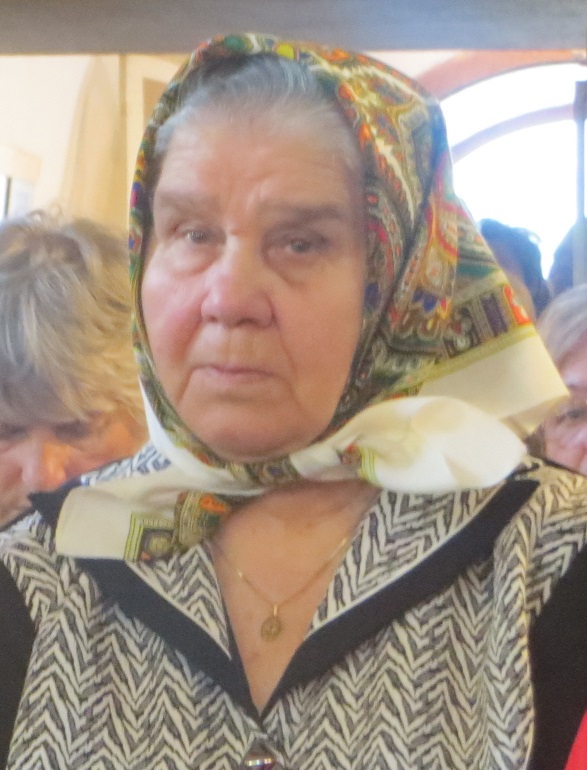 V duchu kresťanskej nádeje vo vzkriesenie oznamujeme, že dňa 16. októbra 2019 v 83. roku života,zaopatrená sviatosťami, dozrela pre nebeské kráľovstvoMargita Kosturková rod. Kaňuchováa prijala tak pozvanie do domu nebeského Otca.S vďačnosťou za jej Bohu darovaný život sa s ňou rozlúčime slávením pohrebnej svätej omšev stredu 23. októbra 2019 o 11.00 hod. v rímskokatolíckom kostole 
sv. Margity v Plavči, po skončení budú jej telesné pozostatky uložené na dočasný odpočinok na miestnom cintoríne. S láskou a vďačnosťou syn Štefan, kňaz, syn Valentín s manželkou Annou, vnúčatá Maroš, Anna, Martina, pravnučka Anna a Dominika a ostatná rodina    Odporúčame zosnulú do vašich modlitieb. Odpočinutie večné daj jej, Pane, a svetlo večné nech jej svieti.Nech odpočíva v pokoji.Dávidova 141/ 2  06544 Plaveč